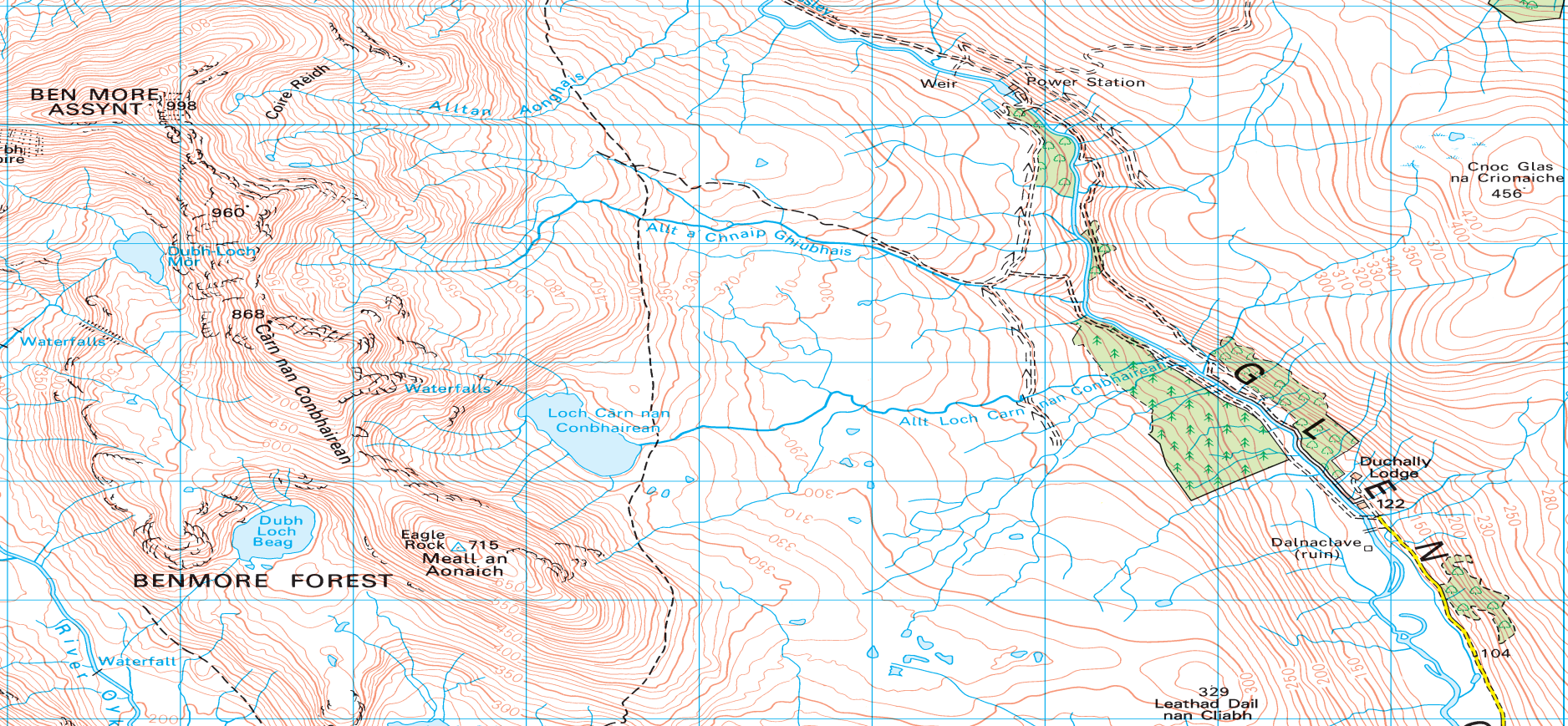 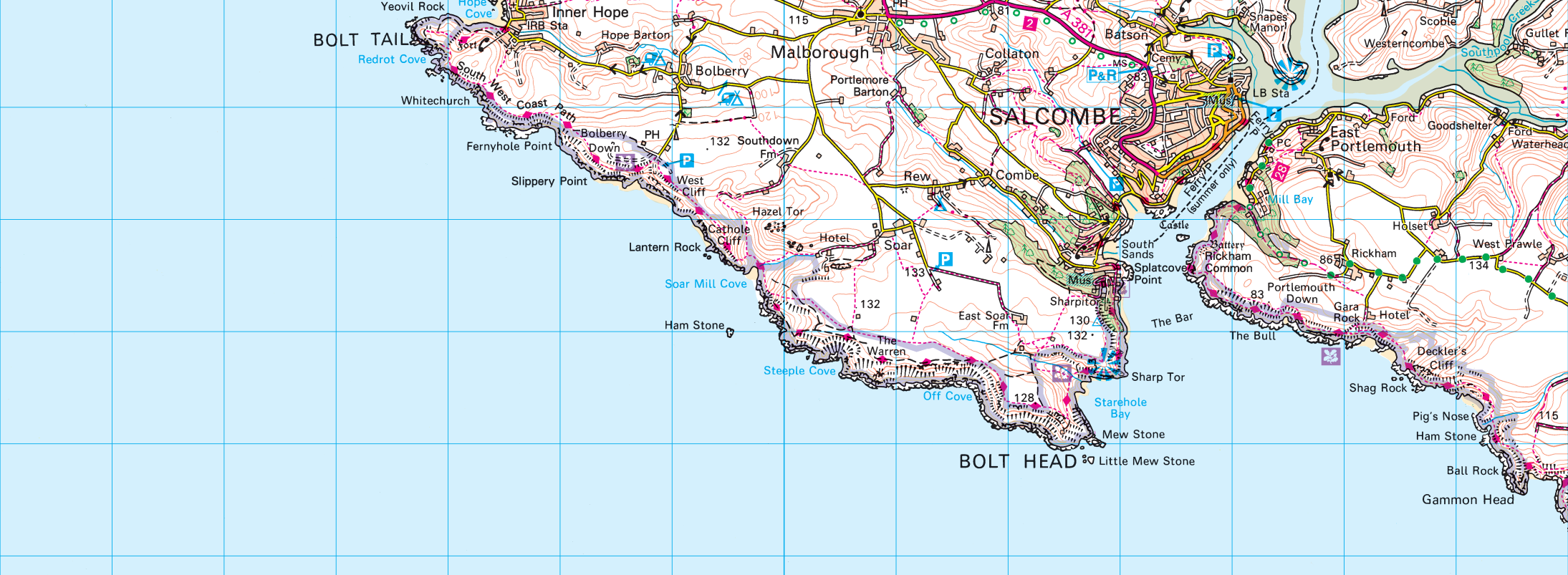 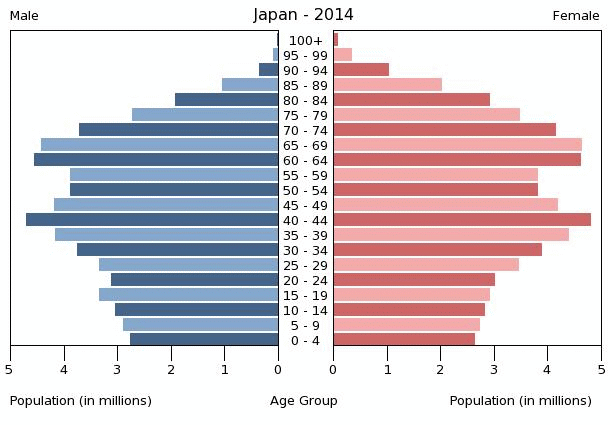 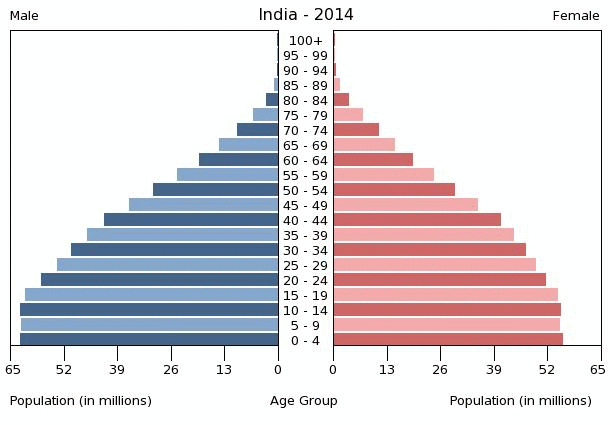 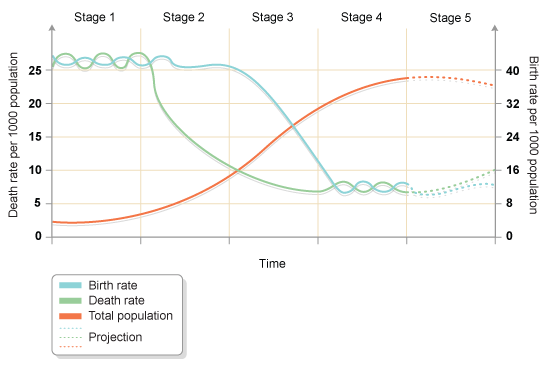 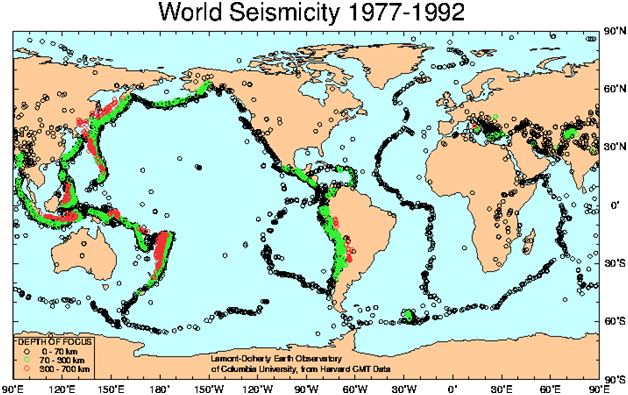 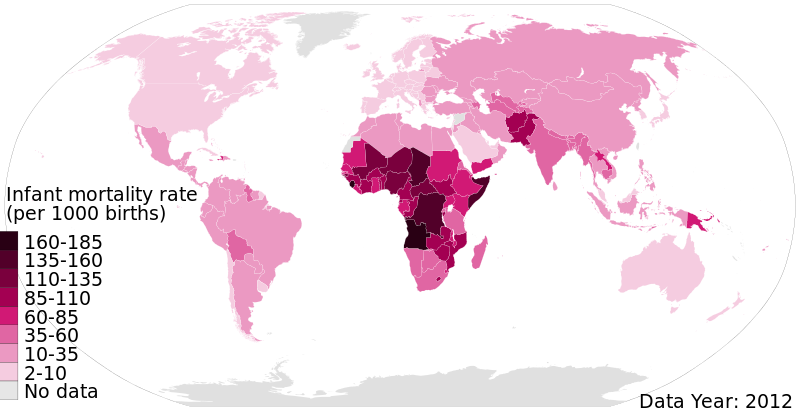 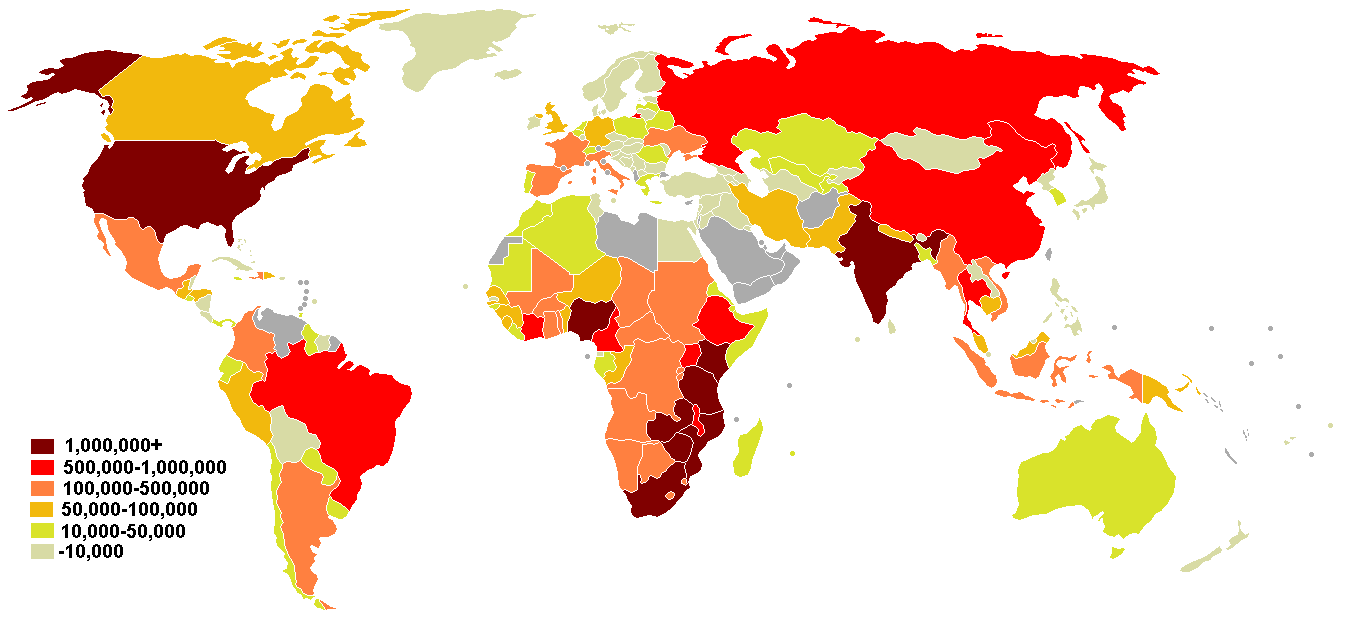 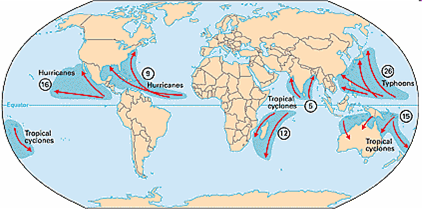 1Describe how latitude affects Britain’s weather?Explain the three processes of glacial erosion.Explain the four processes of coastal erosion.2Name the five air masses and associated weather.Draw a diagram for the formation of a corrie.Look at map 2. Give a 6 figure grid reference for a stack  3Explain the impacts of a prolong spell of tropical continental and arctic maritime air massesDraw a diagram for the formation of a U-shaped valleyLook at map 2. Give a 6 figure grid reference for a headland and bay   4How does altitude affect the weather in the UK? Draw a diagram for a pyramidal peakExplain the formation of a stump.5How does distance from sea influence the weather in the UK? What is the name of the case study for a glaciated landscape?Explain the formation of a bay.6Outline the five stages of a depression.Why is hill sheep farming suited to a glaciated landscape?Explain the formation of a cliff.7In which direction do the winds blow in a depression and an anticyclone?Explain why tourism and recreation are suited to a glaciated landscape?Explain the formation of a beach.8Draw the symbols for a warm front, cold front and an occluded front.Outline how two land users may be in conflict in a glaciated landscape.Explain the formation of a spit.9Describe and explain the weather in the warm sector.Describe strategies that are used to manage conflicts in glaciated areasDraw the diagrams for the formation of a stump.10Compare the weather at the cold front and the warm front.Explain in detail the formation of a corrie.Draw the diagrams for the formation of a headland.11Describe the weather associated with an anticyclone in winter and in summer.Explain in detail the formation of a u-shaped valley.Draw the diagrams for long shore drift.  12Draw a weather station circle for today’s weather.Look at the map 1 on the back. Give a 6 figure grid reference for a corrie. Why is hill sheep farming suited to a glaciated landscape?13What do isobars tell you about the weather?Look at the map 1 on the back. Give a 6 figure grid reference for a U shaped valleyExplain why tourism and recreation are suited to a glaciated landscape?14What weather patterns are associated with high and low pressure?Look at the map 1 on the back. Give a 6 figure grid reference for a ribbon lakeOutline how two land users may be in conflict in a glaciated landscape.15Explain the changes that happen as a depression passes over the UK.Look at the map 1 on the back. Give a 6 figure grid reference for a hanging valleyDescribe strategies that are used to manage conflicts in glaciated areas#Red urbanYellow rural Green population 1Explain 2 advantages and 2 disadvantages of out of town shopping centresDescribe the 4 characteristics of a rice farming landscape Give 3 reasons why country would have a low birth rate 2Describe and explain 2 features of the CBDName 2 advantages of HYV seedsGive 3 reasons why country would have a high birth rate3Describe and explain 2 features of the inner cityGive 2 disadvantages of HYV seeds Give 3 reasons why country would have a low death rate4Describe and explain 2 features of the suburbsGive 2 disadvantages of increased technology in rice farmingGive 3 reasons why country would have a high birth rate5Explain 3 ways the rural-urban fringe can be protectedGive 2 advantages of increased technology in rice farmingExplain 2 physical factors that leads to an area being sparsely populated 6Explain 3 changes in the CBDGive 2 advantages and 2 disadvantages of increased tourism in rural regionsExplain 2 physical factors that leads to an area being densely populated7Explain 3 changes in the inner city Discuss the impacts of Bio fuels in rural regions in developing countries Explain 2 human factors that leads to an area being sparsely populated8Describe 3 ways the rural – urban fringe is under threatDiscuss the impacts of fertilisers and pesticides in rural regions in developing countriesExplain 2 human factors that leads to an area being sparsely populated9Describe 4 problems found of living in shanty townsExplain the impacts of increased field size in East Anglia. Describe 2 economic indicators of development 10Explain 4 solutions to the problems in shanty townsGive 2 reasons why a farmer would diversifyDescribe 2 social indicators of development 11What is the Urban Developed country case study? What is the Urban Developing country case study?How has increased technology changed farming in East Anglia? Give 2 reasons. Give reasons for the differences in population structure between Japan and India12Describe 4 solutions to traffic congestion in Glasgow How has Government Policies influenced farming in East Anglia? Give 2 reasons.Describe and explain the population pyramid of India 13Describe 3 location factors required for an out of town shopping centreGive 2 reasons of organic farmingDescribe and explain population pyramid of Japan14Describe 4 causes of traffic congestion in Glasgow  Explain why a farmer would use GM seeds in East Anglia Look at the DTM, explain the changes in either the Birth or death rate 15What impact does urban sprawl have on rural areas.What is a subsidy?Choose one stage of the DTM. Describe and explain this stage#Red HazardsGreen Health 1Explain the formation of volcanoesDescribe the distribution of worldwide AIDS rates 2Explain the formation of earthquakesDescribe the distribution of worldwide infant mortality rates 3Explain the formation of tropical stormsExplain 4 causes of Heart Disease4Describe the distribution of tectonic activity on the map Explain 4 ways Malaria is transmitted5Describe the distribution of tropical storms on the mapExplain 4 ways Aids is transmitted6Describe 3 methods to predict a volcanic eruption  Describe 4 ways Heart Disease impacts the people and economy of a country7Describe 3 methods to predict a tropical storm   Describe 4 ways Malaria impacts the people and economy of a country8For Mt St Helens, give 5 ways the eruption impacted the people and the landscape. Describe 4 ways Aids impacts the people and economy of a country9Explain 3 types of aid required after any hazardExplain 4 strategies used to reduce Heart Disease 10For Haiti Earthquake, give 5 ways the eruption impacted the people and the landscape.Explain 4 strategies used to reduce Aids11For Hurricane Katrina, give 5 ways the eruption impacted the people and the landscape.Explain 4 strategies used to reduce Malaria 12Was the aid given after Mt St Helens effective? Comment on the effectiveness of 3 methods used to reduce Heart Disease13Was the aid given after Katrina effective?Comment on the effectiveness of 3 methods used to reduce Malaria 14Was the aid given after Haiti quake effective?Comment on the effectiveness of 3 methods used to reduce Aids15Give 3 positive effects a volcanic eruption can haveDescribe 3 physical and 3 human causes that result in disease being spread